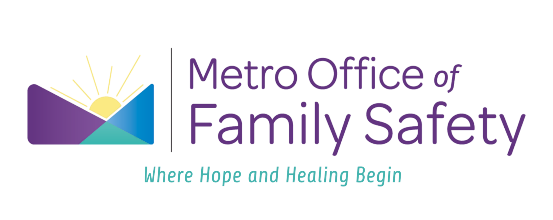 Internship ApplicationTerm you are applying for:	Fall (approximately August – December)		Year: 				Spring (approximately January – May)		Year: 				Summer (approximately May – August)		Year: 				Full year (academic or calendar year)			Year: Internship Preference:		Adult and Child Advocate 	Court Advocate	 High Risk Programs     	         			Marketing & Outreach Intern  Macro  Case Management 	No preference				If you selected a preferred location, would you be willing to consider an internship at 					the other facility? Yes NoHow did you hear about the internship program? Please send completed application, resume, cover letter, and ID to Karen Hernandez at KarenJHernandez@jisnashville.gov. The following information is confidential.Your Information:Education:Language(s) Spoken:References: (List three people who are not related to you and who have definite knowledge of your business or professional qualifications for this internship.)Short-Answer Questions:Availability:Pre-Interview Information:Certification:I certify that all statements, information, and documents provided with this application are true, complete, and correct to the best of my knowledge and are made in good faith. I understand that omissions, misleading, false, or untrue information, or any attempt at fraud or deceit in any manner connected with this application and subsequent testing may result in my NOT being considered for an internship with the Jean Crowe Advocacy Center._____________________________________________________________		__________________Signature											DateCriminal History Disclosure FormThe Office of Family Safety (OFS) and Jean Crowe Advocacy Center (JCAC) requires that every applicant complete this form, whether for positions in a compensated capacity, or interns/volunteers who will or may have regularly scheduled unsupervised contact with children under the age of sixteen (16). Have you ever been convicted of: Have you ever been:I, (print) ______________________________________, attest to the truth of this statement, and understand that it is sworn under penalty of perjury.__________________________________________________________________		___________________Signature											DateRequest for Conviction Criminal History RecordApplicant Information:Previous Addresses (Please list your two (2) last addresses and length of stay at each residence. This is necessary to process the background check.):I authorize the Office of Family Safety to conduct a background check of any of my criminal, employment, or volunteer records.______________________________________________________________		__________________Signature											DateFull Name:                                                         Full Name:                                                         Full Name:                                                         Full Name:                                                         Preferred name:                                                   Preferred pronouns: Preferred name:                                                   Preferred pronouns: Preferred name:                                                   Preferred pronouns: Preferred name:                                                   Preferred pronouns: Mailing address:Mailing address:Phone number(s):Phone number(s):Home:        Cell: Home:        Cell: Email:Email:Social Security Number:Social Security Number:Driver’s License:Driver’s License:State:         Number: State:         Number: Birthdate (mm/dd/yyyy):Birthdate (mm/dd/yyyy):Birthdate (mm/dd/yyyy):Emergency Contact Name:                                    Relationship: Emergency Contact Name:                                    Relationship: Emergency Contact Name:                                    Relationship: Emergency Contact Name:                                    Relationship: Address:Phone number(s):Home:  Cell:  Work: Home:  Cell:  Work: Home:  Cell:  Work: Current place(s) of employment, job title(s), and description of role(s):High school graduate:   Yes       No                      GED:   Yes       NoHigh school graduate:   Yes       No                      GED:   Yes       NoUndergraduate university:Location (city, state):Attendance dates (mm/yy):From:                      Graduation: Degree:Major(s):                Minor(s): Graduate university:Location (city, state):Attendance dates (mm/yy):From:                      Graduation: Degree:Major(s):                Minor(s): Post-graduate university:Location (city, state):Attendance dates (mm/yy):From:                      Graduation: Degree:Major(s):                Minor(s): Language(s)Proficiency Speak    Read    Write           Beginner    Intermediate    Proficient/Native Speak    Read    Write           Beginner    Intermediate    Proficient/Native Speak    Read    Write           Beginner    Intermediate    Proficient/NativeName:                                                                 Relationship: Name:                                                                 Relationship: Business/Occupation:Address:Phone number(s):Work:          Other: Email:Name:                                                                 Relationship: Name:                                                                 Relationship: Business/Occupation:Address:Phone number(s):Work:          Other: Email:Name:                                                                 Relationship: Name:                                                                 Relationship: Business/Occupation:Address:Phone number(s):Work:          Other: Email:1. Briefly describe your understanding of domestic violence.2. Briefly explain your long-term education and/or employment goals.3. Briefly describe your preferred supervision style.4. How do you like to be recognized for good work?Term: Term:  MondayHours available:  TuesdayHours available:  WednesdayHours available:  ThursdayHours available:  FridayHours available: Term: Term:  MondayHours available:  TuesdayHours available:  WednesdayHours available:  ThursdayHours available:  FridayHours available: Have you ever worked for the Metropolitan Government of Nashville & Davidson County? Yes   NoIf yes, when?                         Where? If yes, when?                         Where? Circumstances of departure:  Circumstances of departure:  Have you used illegal drugs in the last three (3) years? Yes   NoHave you been arrested for any crime in the last ten (10) years? Yes   NoHave you been involved in any illegal activity that would disqualify you as an intern? Yes   NoAre you unable to intern a minimum of 8 hours per week? Yes   NoAre you unable to make a one (1) semester commitment to the JCAC as an intern? Yes   NoIf you answered “yes” to any of the above, please explain:If you answered “yes” to any of the above, please explain:Any crime against children or other persons Y    NUnlawful imprisonment Y    NAggravated murder Y    NSimple assault Y    NFirst/second degree murder Y    NSexual exploitation of a minor Y    NFirst/second degree kidnapping Y    NFirst/second degree criminal mistreatment Y    NFirst/second/third degree assault Y    NChild abuse or neglect (RCW 26.44.020) Y    NFirst/second/third degree rape Y    NFirst/second degree custodial interference Y    NFirst/second degree robbery Y    NMalicious harassment Y    NFirst degree arson Y    NFirst/second/third degree child molestation Y    NFirst degree burglary Y    NFirst/second degree sexual misconduct with a child Y    NFirst/second degree manslaughter Y    NPatronizing a juvenile prostitute Y    NFirst/second degree extortion Y    NChild abandonment Y    NIndecent liberties Y    NPromoting pornography Y    NIncest Y    NSelling/distributing erotic material to a minor Y    NVehicular homicide Y    NCustodial assault Y    NFirst degree promoting prostitution Y    NViolation of child abuse restraining order Y    NCommunity with a minor for immoral purposes Y    NChild buying or selling Y    NFelony indecent exposure Y    NProstitution Y    NCriminal Abandonment Y    NConvicted of crimes related to drugs as defined in RCW 43.43.830? Y    NFound by any dependency action under RCW 13.34.040 to have sexually assaulted or exploited any minor or to have physically or abused any minor? Y    NFound by a court in a domestic relations proceeding under Title 26 RCW to have sexually abused or exploited any minor or to have physically abused any minor? Y    NFound in any disciplinary board final decision to have sexually or physically abused or exploited any minor or developmentally disabled person or to have abused or financially exploited any vulnerable adult? Y    NFound by a court in a protection proceeding under chapter 74.34 RCW to have abused or financially exploited a vulnerable adult? Y    NAre you currently involved or have you been involved in any civil proceedings in any courts? Y    NIf yes, please briefly explain:If yes, please briefly explain:First name:       Middle name:       Last name: First name:       Middle name:       Last name: Alias:                                                                             Maiden name and dates: Alias:                                                                             Maiden name and dates: Date of birth (mm/dd/yyyy): Social Security Number: Phone number: Sex: Race/Ethnicity: Street address:City:     State:     Zip Code: Length of stay:From (mm/yy):                   To (mm/yy): Street address:City:     State:     Zip Code: Length of stay:From (mm/yy):                   To (mm/yy): 